КРАТКАЯ ПРЕЗЕНТАЦИЯОсновной образовательной программы дошкольного образования муниципального дошкольного образовательного учреждения «Детский сад № 68» Основная образовательная программаМДОУ» Детский сад № 68» разработана в соответствии с основными нормативно-правовыми документами.Федеральным законом от 29.12.2012 №273-ФЗ «Об образовании в Российской Федерации»;  «Санитарно – эпидемиологическими требованиями к устройству, содержанию и организации режима работы дошкольных образовательных учреждений. 	СанПиН 	2.4.1.3049-13» 	 (утв. 	Главным государственным санитарным врачом РФ 15.05. 2013г.); Федеральным государственным образовательным стандартом дошкольного образования (утв. Приказом Минобрнауки России от 17.10.2013 № 1155); Трудовым кодексом Российской Федерации. Принят 30.12.2001г.; Конвенция о правах ребенка от 13.12.1989 г; Семейный Кодекс Российской Федерации утверждён Приказом № 223ФЗ от 29.12.1995 г.  О построении преемственности в программах дошкольного образования и школы. Письмо Минобразования России от 09.08.2000г. № 237/23-16; Положение о порядке аттестации педагогических и руководящих работников государственных и муниципальных образовательных учреждений. Письмо Минобразования России от 21.01.2011 г. № 40; Уставом детского сада  Лицензии: № 3499 серия 13ЛО1 №0000036 от 4.февраля 2014 г.Локальные акты: Положение об общем собрании трудового коллектива; Положение о Педагогическом Совете; Договор между ДОУ и родителями /лицами их заменяющими/ ребенка, посещающего ДОУ; Правила внутреннего трудового распорядка, должностные инструкции; Цель реализации основной образовательной программы ДО в соответствии с ФГОС дошкольного образования:Создание благоприятных условий для полноценного проживания ребенком дошкольного детства, формирование основ базовой культуры личности, всестороннее развитие психических и физических качеств в соответствии с возрастными и индивидуальными особенностями, подготовка к жизни в современном обществе, к обучению в школе, обеспечение безопасности жизнедеятельности дошкольника.Достижение поставленной цели предусматривает решение следующих задач:забота о здоровье, эмоциональном благополучии и своевременном всестороннем развитии каждого ребенка;создание в группах атмосферы гуманного и доброжелательного отношения ко всем воспитанникам, что позволяет растить их общительными, добрыми, любознательными, инициативными, стремящимися к самостоятельности и творчеству;максимальное использование разнообразных видов детской деятельности, их интеграция в целях повышения эффективности воспитательно-образовательного процесса;творческая организация (креативность) воспитательно-образовательного процесса;вариативность использования образовательного материала, позволяющая развивать творчество в соответствии с интересами и наклонностями каждого ребенка;уважительное отношение к результатам детского творчества;единство подходов к воспитанию детей в условиях дошкольного образовательного учреждения и семьи;соблюдение в работе детского сада и начальной школы преемственности, исключающей умственные и физические перегрузки в содержании образования детей дошкольного возраста, обеспечивающей отсутствие давления предметного обучения.Структура основной общеобразовательной программыМДОУ «Детский сад № 68»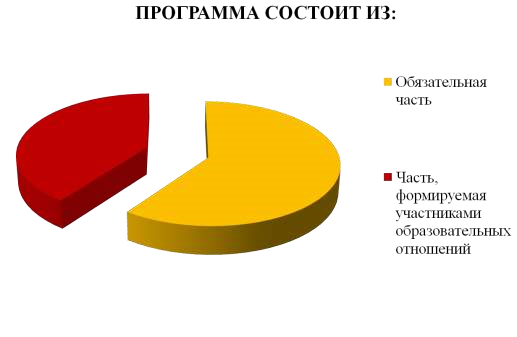 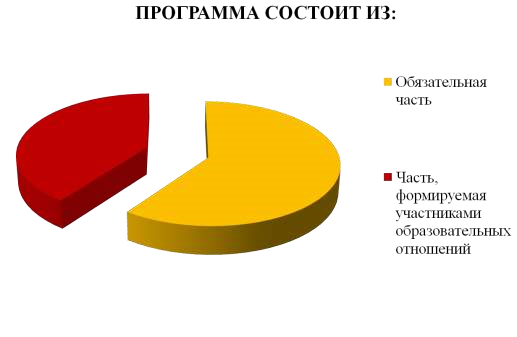 Часть формируемая участниками образовательных отношений: 1.Н.Н. Авдеева, Р.Б. Стеркина Безопасность;2.С.Н. Николаева «Юный эколог»;3.Программа «Ладушки»  И.М. Каплунова, И.А. Новоскольцева. 4.Региональный компонентСодержание программы обеспечивает развитие личности, мотивации и способностей детей в различных видах деятельности и охватывать следующие структурные единицы, представляющие определенные направления развития и образования детей по образовательным Социально-коммуникативное развитие:Направлено на усвоение норм и ценностей, принятых в обществе, включая моральные и нравственные ценности; развитие общения и взаимодействия ребенка со взрослыми и сверстниками; становление самостоятельности, целенаправленности и саморегуляции собственных действий; развитие социального и эмоционального, интеллекта, эмоциональной отзывчивости, сопереживания, формирование готовности к совместной деятельности со сверстниками, формирование уважительного отношения и чувства принадлежности к своей семье к сообществу детей и взрослых в Организации; формирование позитивных установок к различным видам труда и творчества; формирование основ безопасного поведения в быту, социуме, природе.Познавательное развитиеПредполагает развитие интересов детей, любознательности и познавательной мотивации; формирование познавательных действий, становление создания; развитие воображения и творческой активности; формирование первичных представлений о себе, других людях, объектах окружающего мира, о свойствах и отношениях объектов окружающего мира (форме, цвете, размере,, материале, звучании, ритме, темпе, количестве, числе, части и целом, пространстве и времени, движении и покое,, причинах и следствиях и др.), о малой родине и Отечестве, представлений о социокультурных ценностях нашего народа, об отечественных традициях и праздниках, о планете Земля как общем доме людей, об особенностях ее природы, многообразии стран и народов мира.Речевое развитиеВключает владение речью как средством общения и культуры; обогащение активного словаря; развитие связной, грамматически правильной диалогической и монологической речи; развитие речевого творчества; развитие звуковой и интонационной культуры речи, фонематического слуха; знакомство с книжной культурой, детской литературой, понимание на слух текстов различных жанров детской литературы; формирование звуковой аналитикосинтетической активности как предпосылки обучения грамоте».     Художественно-эстетическое развитие       Предполагает развитие предпосылок целостносмыслового восприятия и понимания произведений искусства (словесного, музыкального, изобразительного), мира природы; становление эстетического отношения к окружающему миру; формирование элементарных представлений о видах искусства; восприятие музыки, художественной литературы, фольклора; стимулирование сопереживания персонажам художественных произведений; реализацию самостоятельной творческой деятельности детей (изобразительной, конструктивно-модельной, музыкальной и др.).Физическое развитиеВключает приобретение опыта в следующих видах деятельности детей: двигательной, в том числе связанной с выполнением упражнений, направленных на развитие таких физических качеств, как координация и гибкость; способствующих правильному формированию опорнодвигательной системы организма, развитию равновесия, координации движения, крупной и мелкой моторики обеих рук, а также с правильным, не наносящем ущерба организму, выполнением основных движений (ходьба, бег, мягкие прыжки, повороты в обе стороны), формирование начальных представлений о некоторых видах спорта, овладение подвижными играми с правилами; становление целенаправленности и саморегуляции в двигательной сфере; становление ценностей здорового образа жизни, овладение его элементарными нормами и правилами (в питании, двигательном режиме, закаливании, при формировании полезных привычек и др.) Целевые ориентиры на этапе завершения дошкольного образованияЦелевые ориентиры на этапе завершения дошкольного образования                 Модель выпускника ДОУ:Владеет основными культурными способами деятельностиПроявляет инициативу и самостоятельностьПоложительно относится к миру, к людям, самому себе, участвует в совместных играх, способен договариватьсяАдекватно проявляет свои чувстваВладеет разными формами и видами игрХорошо владеет устной речью, может выражать свои мысли и желанияРазвита мелкая моторикаСпособен к волевым усилиям , может следовать социальным нормам поведения в различных видах деятельностиСоблюдает правила безопасного поведения и личной гигиеныПроявляет любознательность, интересуется причинно-следственными связями, склонен наблюдать , экспериментировать0бладает начальными знаниями о себе, природном и социальном мире, в котором живет.